Uvod U sklopu provedbe Mjere 4. Plana sprječavanja i smanjenja otpada od hrane RH 2019.-2022., Ministarstvo poljoprivrede provodi projekt edukativnog dana u školama. Mjera se odnosi na podizanje svijesti i informiranosti potrošača o sprečavanju i smanjenju otpada od hrane. U namjeri educiranja najmlađe populacije školaraca pripremljena je slikovnica pod naslovom „Kako su Dora i Mario spasili hranu“ koju Ministarstvo poljoprivrede planira podijeliti učenicima prvih razreda svih osnovnih škola u Republici Hrvatskoj.Predmet nabave Usluga pakiranja, adresiranja, skladištenja i distribucije cca 50.000 primjerka slikovnica osnovnim školama u RH. Dodatnih 5.000 komada slikovnica će se dostaviti na jednu adresu u Zagrebu koju će naknadno potvrditi Naručitelj.U svaki paket uz slikovnice Izvršitelj treba priložiti i popratni dopis za škole, koji će pripremiti Naručitelj i dostaviti Izvršitelju. Izvršitelj će dostavljeni popratni dopis kopirati u potrebnom broju primjeraka i staviti kao prilog uz slikovnice u svaki paket. Specifikacija slikovnice: Težina: 95 gVeličina: visina x širina= 20 cm x 20 cmProcijenjeni broj osnovnih škola kojima treba dostaviti pakete je oko 900 (okvirni popis škola dostupan je na http://mzos.hr/dbApp/pregled.aspx?appName=OS)Vrijeme dostave osnovnim školama je između 14.9. i 26.9.2022. godine te će se naknadno detaljno dogovoriti s Naručiteljem.3. Zadaci izvršiteljapreuzimanje slikovnica iz tiskare koja će izvršiti uslugu tiskanja skladištenje slikovnica od dana preuzimanja do dana dostave školama (procijenjeni vremenski period je od 1 do 3 tjedna) pakiranje i adresiranje slikovnica zajedno s popratnim dopisom Naručitelja u pakete za škole, a prema popisu Naručitelja koji sadrži nazive i adrese škola s pripadajućim brojem slikovnica koje se trebaju dostavitidostava paketa sa slikovnicama i popratnim dopisom školama u vrijeme dogovoreno sa Naručiteljem. Nakon izvršenja usluge Izvršitelj će Naručitelju isporučiti dokaz o izvršenju usluge, odnosno dokaz da su pošiljke poslane svim školamapreuzimanje slikovnica iz tiskare koje nisu planirane za distribuciju školama (dodatno 5.000 komada) i dostava Naručitelju na adresu koja će se naknadno definirati. Izvršitelj će Naručitelju dostaviti i slikovnice namijenjene distribuciji školama, a koje će eventualno biti višak i neće se dostaviti školama4. Uvjeti sposobnostiMinimalno 3 provedena ugovora u obavljanju poslova koji odgovaraju ili su slični predmetu nabave.5. Kriterij za odabir ponudeKriterij na kojem će naručitelj temeljiti odabir ponude je ekonomski najpovoljnija dostavljena ponuda. Relativni ponder cijene 100 %.6. Mjesto izvršenjaTeritorij Republike Hrvatske.Mjesta za dostavu su osnovne škole (okvirni popis škola dostupan je na http://mzos.hr/dbApp/pregled.aspx?appName=OS)7.  Rok izvršenjaPredviđeni krajnji rok izvršenja usluge je 26.9.2022. godine, međutim on ovisi o izvršenju usluge tiska materijala (slikovnica). U slučaju nemogućnosti realizacije predmetne usluge u predviđenom roku, isključivo zbog nemogućnosti realizacije isporuke tiskanih materijala u planiranom roku, u dogovoru s Naručiteljem će se dogovoriti novi rok izvršenja predmetne usluge koji neće biti kasnije od 30.11.2022. godine. 8.  Financijska naknada izvršiteljuNaručitelj će Izvršitelju platiti ugovorene poslove u roku od 30 dana od dana dostave računa i dokaza o izvršenim ugovorenim uslugama. 9.  Procijenjena vrijednost nabaveUkupna procijenjena vrijednost nabave je 80.000,00 kn bez PDV-a.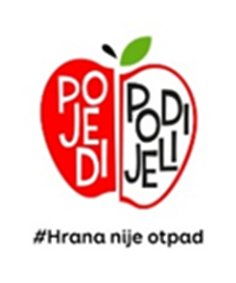 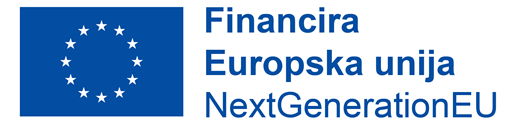 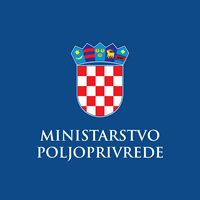 